В соответствии с Указом Главы Чувашской Республики от 31 октября 2023 г. № 163 «О признании утратившим силу Указа Главы Чувашской Республики от 3 июня 2016 г.     № 70» администрация Порецкого муниципального округа  Чувашской Республики                         п о с т а н о в л я е т:Признать утратившим силу постановление администрации Порецкого района  Чувашской Республики от 30 сентября 2016 г. № 255 «О внедрении проектного управления в органах местного самоуправления Порецкого района Чувашской Республики».Настоящее постановление вступает в силу со дня его официального опубликования в издании «Вестник Поречья» и подлежит размещению на официальном сайте Порецкого муниципального округа в информационно-телекоммуникационной сети «Интернет».Глава Порецкого муниципального округа                                                              Е.В. Лебедев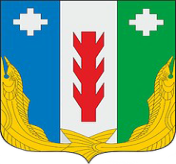 Администрация Порецкого муниципального округа Чувашской РеспубликиПОСТАНОВЛЕНИЕ24.11.2023 № 744с. ПорецкоеЧăваш РеспубликинПăрачкав муниципалитет округӗн администрацийĕЙЫШĂНУ24.11.2023  № 744Пăрачкав сали